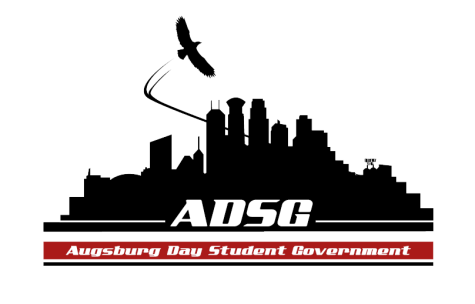 Augsburg Day Student Government AgendaJanuary 27, 2016
Marshall Room 6:00PM      Call to Order:	             Roll Call: Pronouns; one thing you want to change about Augsburg.Members present:  Members absent:   Julian Kritz, Advisors present: Michael Grewe,   Guests present: Ann Garvey, Ahmed B, Jordan P, Mary W, Abdullah A, Zsolt V, Fatta H, Share PuppyMariam F  Duina HernandezAdoption of the Agenda   -Duina Motion: Swearing of New Senators            Second: Maya Horton  -Grant Request from ALASCommunity Sharing:Approval of Previous Minutes1-20-16 Approved 6:16PM.Unfinished BusinessNew Business-New SenatorsJordan P. Happy to be a student at Augsburg. As a political guy, I am hoping to join my fellow Auggies to be a voice in the community.Ahmed B.I am open to new things. I want to be the voice for people that don’t have one.Zsolt V.I have experience for advocating for those that are not able to advocate for themselves.Abdullah A.Augsburg is a great place, however, there’s always room for improvement.Duina Motion: To appoint Zsolt and Jordan as first year class senator, Ahmed as sophomore class senator and Abdullah as junior class senator.     Second: Khadra Ibrahim.Reies: All in favor of appoint Zsolt and Jordan as first year class senator, Ahmed as sophomore class senator and Abdullah as junior class senator.      Voted For: 10 Opposed: 0 Asbtained: 0 Passed! AnnouncementsMeeting with President:The President met with Universal Council and their latest Chartering process Februay 27, 2016. 8am-6pm.Remodeling of new officeSchedule a time we can bust? in the cafeteria at 5:15-5:30pm Feb. 3rd Co-ed soccer game tomorrow (1/28/2016).Vice President:             Topic: Leadership InstituteFebruary 6 Deadline Feb 3rd 3 members are needed – development of your leadership and using it to effectively make an impact on your campusTopic: Conference Feb. 13 at St. Thomas Campus            -Conversation between private colleges and universitiesFinance Committee:Grant ALAS $3,276.50For retreat in Chicago, Illinois on March 12.  25 people: includes students and 2 required staff chaperones. Each person are paying $150 for other necessities.Sheila Motion: To grant ALAS requestReies: All in favor of granting ALAS $3,276.50        Voted For: 13 Opposed: 1 Abstained: 1Chartering Fund: $13,559.60Commissioning Fund: $13, 367.00Travel Fund: $9,048.69Total if grant approved in Travel Fund: $5,772.19Students Concerns Committee:Meets after this meetingPR Committee:All new member see MariamChartering CommitteeStill need new members-    Augsburg Urban Connection wants to be chartered, no annual budget.Plans: Mentor inner city kids. Help youth make a smooth transition into college      Duina Motions: To postpone the chartered of Urban Connection to next week                                       Second: Kevin Tran                                  Voted For: 14 Opposed: 0 Abstained: 1 Passed!Commissioning Committee Meets once: Feb 27, 9am-6pm. biggest decision making process of the year.       Duina Motion: To appoint Jordan, Zsolt, Kevin, Emit, Reies, Sam, Elise, Abdullah,    Nick, Sheila, Duina            Second: Maya Horton    Voted For: 14    Opposed: 0   Abstained: 0 Passed!Elections CommitteeConstitution Committee:                  Meet at the end of meetingResolutions Committee:                  In the process of creating a structure to follow up on resolutionsEnvironmental Action CommitteeCommunity Service Committee:                  Meeting 1pm Wednesday in the Auggie nest roomAccessibility committee:                 Given $22,000 to make Augsburg accessible: For more info, contact SammiSenators: Mohamoud:Asac: Movie Night, Avengers, Age of Otron is coming upJesse AASA: Men Fashion show- Models are encouraged to show off their talentsJordan: Learn how to caucus at the UofM- For more information contact Jordan.Maya: PASU is planning on having an African week (All is invited)-for more Info contact MayaExecutive Board:Sammy: Attendance is very important. Also, please sign up for office hours.   Name: InfoMichael:       March 9 at 8pm- There will be an appeal hearing for commissioning here in the Marshall room.        -You are responsible for ordering your key         -Permanent session on Agenda: Academic Affairs, Assessment, University Council, Diversity and Inclusion      -Augsburg is bringing in Dark Matter 18 tickets left. Contact Michael for more info.Adjournment.Meeting was adjourned at 7:35PM.